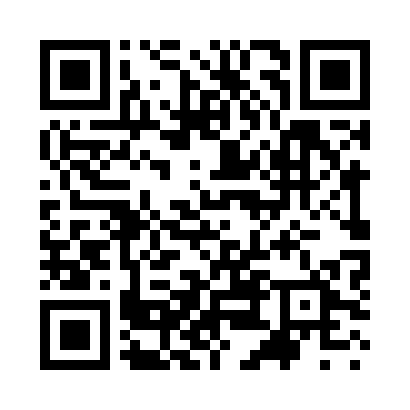 Prayer times for Lavalle, ArgentinaWed 1 May 2024 - Fri 31 May 2024High Latitude Method: NonePrayer Calculation Method: Muslim World LeagueAsar Calculation Method: ShafiPrayer times provided by https://www.salahtimes.comDateDayFajrSunriseDhuhrAsrMaghribIsha1Wed6:277:471:174:256:478:032Thu6:287:481:174:246:478:023Fri6:287:481:174:246:468:014Sat6:297:491:174:236:458:015Sun6:297:501:174:226:448:006Mon6:307:501:174:226:447:597Tue6:307:511:174:216:437:598Wed6:317:511:174:216:427:589Thu6:317:521:174:206:417:5810Fri6:327:521:174:206:417:5711Sat6:327:531:174:196:407:5712Sun6:327:541:174:196:407:5613Mon6:337:541:174:186:397:5614Tue6:337:551:174:186:387:5515Wed6:347:551:174:176:387:5516Thu6:347:561:174:176:377:5417Fri6:357:561:174:176:377:5418Sat6:357:571:174:166:367:5419Sun6:367:581:174:166:367:5320Mon6:367:581:174:156:367:5321Tue6:377:591:174:156:357:5322Wed6:377:591:174:156:357:5223Thu6:388:001:174:156:347:5224Fri6:388:001:174:146:347:5225Sat6:388:011:174:146:347:5226Sun6:398:021:184:146:337:5127Mon6:398:021:184:146:337:5128Tue6:408:031:184:136:337:5129Wed6:408:031:184:136:337:5130Thu6:418:041:184:136:327:5131Fri6:418:041:184:136:327:51